Einführung ZB 52 Einfache Malaufgaben an Beamer   (Kommentar S. 158 f.)Aufgabe 127 x 10 = 321 x 10 =Aufgabe 2540 : 10 = 3260 : 10 =Aufgabe 33 x 5 = 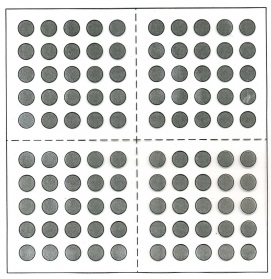 3 x 50 = 3 x 500 = 3 x 5‘000 = 3 x 50‘000 = Aufgabe 43 x 5 = 3 x 50 = 30 x 5 = 3 x 500 = 1500x 10       : 1030 x 50 = 1500x 10       : 10300 x 5 = 1500:100      x 10003 x 5000 = 15‘000Wie heissen weitere verwandte Aufgaben?MHTZTTHZEMHTZTTHZEMHTZTTHZEMHTZTTHZEMHTZTTHZEMHTZTTHZEMHTZTTHZEMHTZTTHZEMHTZTTHZEMHTZTTHZEMHTZTTHZE